Publicado en Madrid el 23/05/2018 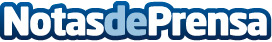 Llega Experience Week: una semana de clases magistrales sobre diseño de experiencias Entre el 29 de mayo y 5 de junio, se celebrará en Madrid una serie de clases magistrales y talleres, tanto gratuitos como a un precio máximo de 20 euros, cuyo objetivo es acercar y fomentar el conocimiento en torno a una de las disciplinas profesionales con mayor demanda en la actualidad y que más impacto está teniendo en el ecosistema empresarial y la forma de consumir: el diseño de experiencias de usuario (UX) https://experiencefighters.com/experience-week Datos de contacto:Experience Fighters916611737Nota de prensa publicada en: https://www.notasdeprensa.es/llega-experience-week-una-semana-de-clases Categorias: Telecomunicaciones Programación Madrid Emprendedores Eventos E-Commerce Recursos humanos Premios http://www.notasdeprensa.es